Betreft: overleden cliënt(e) $$patientFullName$$Geachte collega,Hierbij wil ik u informeren over het feit dat, tijdens de opname in $$location$$, op afdeling $$ward$$, onderstaande cliënt(e) is overleden.Dhr/Mw:		$$patientFullName$$Geboortedatum:	$$patientDateOfBirth$$BSN:			$$patientSocialSecNr$$Adres:		$$patientStreet$$ $$patientHouseNumber$$Postcode en plaats:	$$patientZipcode$$ $$patientTown$$Ik hoop u hiermee voldoende te hebben geïnformeerd en mocht u nog vragen hebben, dan kunt u telefonisch contact opnemen.Met vriendelijke groet,$$doctorName$$Specialist OuderengeneeskundeWeledelgeleerde heer/mevrouw $$gpDoctorName$$, huisarts$$gpDoctorStreet$$ $$gpDoctorStreetNumber$$$$gpDoctorZipcode$$  $$gpDoctorCity$$$$locationAddressCity$$, $$prettyDate$$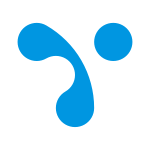 